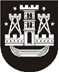 KLAIPĖDOS MIESTO SAVIVALDYBĖS TARYBASPRENDIMASDĖL SAVIVALDYBĖS BŪSTŲ PARDAVIMO (N)2017 m. kovo 30 d. Nr. T2-57KlaipėdaVadovaudamasi Lietuvos Respublikos vietos savivaldos įstatymo 16 straipsnio 2 dalies 26 punktu, Lietuvos Respublikos paramos būstui įsigyti ar išsinuomoti įstatymo 24 straipsnio 2 dalies 1 ir 5 punktais ir 26 straipsniu ir Klaipėdos miesto savivaldybės būsto ir pagalbinio ūkio paskirties pastatų pardavimo tvarkos aprašo, patvirtinto Klaipėdos miesto savivaldybės tarybos 2016 m. gruodžio 22 d. sprendimu Nr. T2-304 „Dėl Klaipėdos miesto savivaldybės būsto ir pagalbinio ūkio paskirties pastatų pardavimo tvarkos aprašo patvirtinimo“, 16.6 papunkčiu, Klaipėdos miesto savivaldybės taryba nusprendžia:1. Parduoti savivaldybei nuosavybės teise priklausančius būstus:1.1. A. J., (duomenys neskelbtini), Klaipėda, 75,45 kv. metro ploto būstas, unikalus Nr. (duomenys neskelbtini), namo statybos metai – 1994. Kaina – 57 379,00 Eur (penkiasdešimt septyni tūkstančiai trys šimtai septyniasdešimt devyni eurai 00 ct), iš jų 79,00 Eur (septyniasdešimt devyni eurai 00 ct) – už būsto vertės nustatymą;1.2. E. M., (duomenys neskelbtini), Klaipėda, 22/100 būsto dalys, bendras plotas – 115,34 kv. metro, unikalus Nr. (duomenys neskelbtini), namo statybos metai – 1925. Kaina – 11 873,00 Eur (vienuolika tūkstančių aštuoni šimtai septyniasdešimt trys eurai 00 ct), iš jų 73,00 Eur (septyniasdešimt trys eurai 00 ct) – už būsto vertės nustatymą;1.3. J. D., (duomenys neskelbtini), Klaipėda, 77,12 kv. metro ploto būstas, unikalus Nr. (duomenys neskelbtini), namo statybos metai – 1986. Kaina – 50 879,00 Eur (penkiasdešimt tūkstančių aštuoni šimtai septyniasdešimt devyni eurai 00 ct), iš jų 79,00 Eur (septyniasdešimt devyni eurai 00 ct) – už būsto vertės nustatymą;1.4. L. Z., (duomenys neskelbtini), Klaipėda, 40,92 kv. metro ploto būstas, unikalus Nr. (duomenys neskelbtini), namo statybos metai – 1960. Kaina – 30 073,00 Eur (trisdešimt tūkstančių  septyniasdešimt trys eurai 00 ct), iš jų 73,00 Eur (septyniasdešimt trys eurai 00 ct) – už būsto vertės nustatymą.2. Leisti 1.3 ir 1.4 papunkčiuose nurodytus perkamus būstus įkeisti kredito įstaigoms:2.1. J. D. perkamą būstą (duomenys neskelbtini), Klaipėda, įkeisti kredito įstaigai kredito unijai „Mėmelio taupomoji kasa“ (juridinio asmens kodas 300087289). Hipoteka įsigalios, kai su Klaipėdos miesto savivaldybės administracija bus visiškai atsiskaityta už perkamą būstą, sumokėta būsto kaina, netesybos ir įvykdytos kitos prievolės;2.2. L. Z. perkamą būstą (duomenys neskelbtini), Klaipėda, įkeisti kredito įstaigai „Swedbank“, AB (juridinio asmens kodas 112029651). Hipoteka įsigalios, kai su Klaipėdos miesto savivaldybės administracija bus visiškai atsiskaityta už perkamą būstą, sumokėta būsto kaina, netesybos ir įvykdytos kitos prievolės.Šis sprendimas gali būti skundžiamas Lietuvos Respublikos administracinių bylų teisenos įstatymo nustatyta tvarka Klaipėdos apygardos administraciniam teismui.Savivaldybės mero pavaduotojaJudita Simonavičiūtė